To Book Accomodation click here		GRAND HOTEL PORTOROZ****, Obala 33, 6320 Portoroz, Sloveniabooking@lifeclass.net,  www.lifeclass.net/en/hotels/grand-hotel-portoroz/tel: +386 5 692 90 01They will keep availability for us only until March 31st, 2020. Accommodation booking and payment you should do directly with the hotel.To confirm your registration, pay 100€ per person until March 31st, 2020 to:Beneficiary:  						ATLAS EXPRESS LTD., Obala 55, 6320 Portoroz, SloveniaBank: 										NOVA KREDITNA BANKA MARIBOR D.D.Ulica Vita Kraigherja 4, 2505 Maribor, SloveniaBank Account - IBAN: 	SI56 0444 4000 1522 037SWIFT / BIC code: 			KBMASI2XGORPayment Reference: 		AX5120 – Deposit IYFR + your surnameThe cost of the IYFR Area-1 Annual Meeting at Portoroz with enclosed program is 300€ per person. The remaining 200€ will be paid in cash at Portoroz.Please email this completed form together with a copy of the bank transfer documents (SWIFT MT 103 form) to: iyfr.slovenija@gmail.com until March 31st, 2020.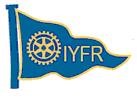 Booking information Area One Meeting  9th-11th october, 2020 at portoroZ, sloveniaBooking information Area One Meeting  9th-11th october, 2020 at portoroZ, sloveniaBooking information Area One Meeting  9th-11th october, 2020 at portoroZ, sloveniaSurname:  Surname:  Surname:  First Name: First Name: First Name: Partners Name: Partners Name: Partners Name: Fleet:Rank:Address: Address: Address: Post code: City:  State: e-mail: Phone: Booked at Grand Hotel Portoroz:Date booked:       Booked at Grand Hotel Portoroz:Date booked:       Booked at Grand Hotel Portoroz:Date booked:       Extra Days:   Extra Days:   Special Dietary Requirements:   I would be interested in chartering after AGMI would be interested in sailing on regattaPlease tick all that apply